Školský kvíz o Zubrej zverniciKoľko váži samec zubra?Ako dlho sa samica stará o svoje mláďa?Ako sa volá legendárny zubor – hrdina, praotec slovenských zubrov?V ktorých mesiacoch prebieha zubria ruja?Koľko mesiacov počas roka vedie stádo samica? V ktorom roku bola postavená Zubria zvernica?Koľko jedincov sa narodilo v tejto zvernici?Koľko kilogramov potravy zje 1 dospelý zubor za deň?Koľko rokov sa dožije zubor?V ktorých štátoch žije vo voľnej prírode najviac zubrov?Prečo v Severnej Amerike likvidovali bizónov?Kto vedie stádo zubrov väčšiu časť roka?Kde na Slovensku žije zubor vo voľnej prírode?Pri akej príležitosti bol vybudovaný náučný chodník okolo zubrej zvernice?Ktoré zvieratá sú vyšľachtené z pratura?Koľko hektárov má Zubria zvernica?Aká je najvzácnejšia rastlina v Zubrej zvernici?Koľko mesiacov trvá gravidita zubrov?Ktoré iné väčšie zviera najčastejšie zavíta do Zubrej zvernice?Kedy uhynul Putifár?Ako sa volá bufet v Zubrej zvernici?Koľko bolo kedysi v Amerike bizónov?V ktorom roku privezli do Topoľčianok Putifára?Čo ponúka na predaj OZ Tribeč?bravčové mäsomliekovínoAko sa volá strom pomenovaný po Putifárovi?Putifárova hruškaPutifárov dubPutifárov bukAko sa volá strom, ktorý sa vyskytuje v lesoch okolo zvernice – pozri obrázok: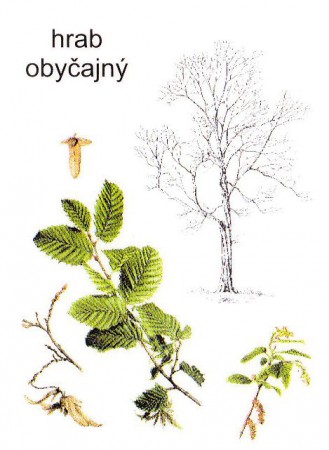 Akú elektráreň sme videli po ceste do zvernice?Okolo ktorých pohorí sme cestou do zvernice prechádzali?Ktorá obec je najbližšie ku Zubrej zvernici?Každý živočích má rodové i druhové meno – napr. rodové meno: jež; druhové meno: bledý. Aké je druhové meno zubra?